UNIWERSYTET MEDYCZNY W BIAŁYMSTOKU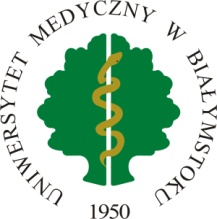 ul. Jana Kilińskiego 1, 15 – 089 BiałystokDział Zamówień Publicznychtel. 85 748 57 39, 748 56 25, 748 56 26, 748 56 40, 748 55 39,  fax 85 748 56 27                               e-mail: zampubl@umb.edu.plNr sprawy: AZP.25.2.25.2020                  		  		      Białystok, 18.02.2021  r.INFORMACJA O ZAŁĄCZNIKU NR 2 DO UMOWY – 
HARMONOGRAM WDROŻENIAZamawiający, tj. Uniwersytet Medyczny w Białymstoku, zawiadamia, iż w zamieszczonych na stronie internetowej Zamawiającego, w dniu 05.02.2021 r. wyjaśnieniach i zmianach treści SIWZ dotyczących postępowania AZP.25.2.25.2020, zawarta została informacja o zmianie Załącznika nr 2 do umowy – Harmonogram wdrożenia. Z przyczyn technicznych, opisany załącznik nie został dodany do listy zmienianych dokumentów. Mając powyższe na względzie, Zamawiajacy publikuje obowiązujący Załącznik nr 2 do umowy – Harmonogram wdrożenia, zawierający nieistotne zmiany w stosunku do załącznika pierwotnego. Jednocześnie Zamawiający informuje, że podane w załączniku terminy określone jako “planowane” mogą ulec zmianie w wyniku, np. przedłużonej procedury przetargowej – obowiązujący termin realizacji całego zamówienia to 34 miesiące od dnia zawarcia umowy.W imieniu Zamawiającego           Kanclerz UMB................................................      mgr Konrad Raczkowski